МИНИСТЕРСТВО КУЛЬТУРЫ РОССИЙСКОЙ ФЕДЕРАЦИИ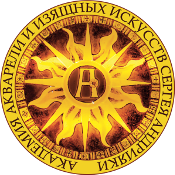 Федеральное государственное бюджетное образовательное учреждениевысшего образованияАКАДЕМИЯ АКВАРЕЛИ И ИЗЯЩНЫХ ИСКУССТВСЕРГЕЯ АНДРИЯКИ_____________________________________________________________________________________________Приглашаем вас принять участиев Московской олимпиаде школьников по изобразительному искусствуПроведение Олимпиады по изобразительному искусству имеет своей целью развитие творческих способностей школьников через активизацию деятельности учащихся в художественно-эстетической области. Олимпиада способствует как сохранению традиций академического и реалистического искусства в системе художественного образования, так и развитию креативного мышления и фантазии. Олимпиада ставит перед собой задачи повышения престижа и уровня преподавания изобразительного искусства в образовательных организациях различного типа и дальнейшего развития художественного образования.Результатом проведения Московской олимпиады школьников по изобразительному искусству является выявление детей проявивших выдающиеся способности, сопровождение и мониторинг их дальнейшего развития.Московская олимпиада школьников по изобразительному искусству включена в Московскую олимпиаду школьников (mos.olimpiada.ru) и внесена в Федеральный Перечень олимпиад школьников на 2018/19 г. (rsr-olymp.ru).В состав оргкомитета Олимпиады входят представители вузов: ФБГОУ ВО «Академия акварели и изящных искусств Сергея Андрияки», ФГБОУ ВО «Московская государственная художественно-промышленная академия им. С.Г.Строганова», ФГБОУ ВО «Московский педагогический государственный университет», ФГБОУ ВО «Российская академия живописи, ваяния и зодчества Ильи Глазунова», ФГАОУ ВО «Южный федеральный университет».В состав Жюри входят народные и заслуженные художники Российской Федерации, искусствоведы, академики и профессора ведущих художественных и педагогических вузов. Возглавляет жюри Сергей Андрияка – народный художник РФ, академик РАХ, ректор ФГБОУ ВО «Академия акварели и изящных искусств Сергея Андрияки», автор собственной уникальной методики обучения изобразительному искусству, автор учебников и пособий.В Олимпиаде по изобразительному искусству принимают участие дети с 5 по 11 класс. В каждой параллели предлагается выбор от трех до пяти тем. Участник может выбрать предметное рисование, декоративно-прикладное направление, рисование по впечатлению, работу в жанрах «Плакат», «Книжная иллюстрация» и др. Каждый участник Олимпиады самостоятельно выбирает тему, создаёт художественный замысел и воплощает его в любой художественной технике. Работа выполняется в течение 4 часов.Церемония награждения победителей Олимпиады проходит в киноконцертном зале Академии акварели и изящных искусств. В мероприятии принимают участие творческие коллективы и видные деятели искусства. Традиционно победители и призеры Олимпиады награждаются дипломами Департамента образования города Москвы, подарками от ведущих мировых производителей художественных материалов и издательства «Просвещение».Ежегодно победители, учащиеся старших классов, премируются Грантом Мэра города Москвы.Многие победители и призёры Олимпиады по окончании общеобразовательных школ продолжают учёбу в ведущих художественных вузах Москвы. Художественные вузы г. Москвы и Российской Федерации в индивидуальном порядке решают вопрос об учете результатов Олимпиады при приеме на обучение.Оргкомитет Московской олимпиады школьников по изобразительному искусству предполагает поддержку участников олимпиады по индивидуальным запросам (помощь в организации проживания, питания школьников, экскурсионная программа на время проведения олимпиады). Оплата транспортных расходов и проживания за счёт участников.Отборочный этап будет проходить 8 декабря 2018 г., заключительный этап – 2 февраля 2019 г. Регистрация участников проводится через сайт ЕСР (https://reg.olimpiada.ru).Всю информацию о Московской олимпиаде школьников по изобразительному искусству можно получить в сети Интернет на официальном сайте Московской олимпиады школьников по изобразительному искусству (mos-izo.olimpiada.ru), на сайте Академии акварели и изящных искусств (academy-andriaka.ru) и на сайте Ассоциации учителей образовательной области «Искусство» г. Москвы (ai.aaii.ru).Ул. Академика Варги, дом 15, Москва, Россия, 117133ОГРН 1027710026156, ОКТМО 45907000, ИНН 7710445889Тел: (495) 531 – 55 – 55 (421); факс: (495) 531 – 55 – 55 (542) www.andriaka.ru; E-mail: academiya@aaii.ru